ICAS Interactive Presentation Recording Requirements, Instructions and Best PracticesUploading your video file (deadline is 1st July 2022 23:59 GMT):After you finished upload your file via www.wetransfer.com to the following email address:interactives@icas2022.comPlease include your paper ID and title in that mail.Presentation Recording RequirementsPresentation Duration: 8 minutes maximumThis is a 8-minute pre-recorded presentation consisting of slides and audio (or voice-over)Presentations that are longer than 8 minutes will be rejected and returned to the presenter for editing.Presentation Template, File Format and Size:Presentation Template: The presentation template is available from the Congress pageFile Format: Presentation (slides and audio) must be saved as a MP4 or MV4 file.File Size Limit: Max file size is 300 mb.Slide 1 must contain:TitlePresenter’s name and organizationDateHow to Record a Presentation with AudioUsing PowerPoint (Preferred):You can record narration for a presentation right within PowerPoint.To record and play back sound, your computer must be equipped with a sound card, microphone, and speakers. While you are recording, disable any other sound recording applications, such as Speech Recognition.Adding audio to a slide is not supported in PowerPoint for the web, but is supported in the PC and MacOS versions: https://support.microsoft.com/en-us/office/record-your-presentation-ddc4432c-79f6-4add-b85e-1009815d955cRecord a slide show with narration and slide timings: https://support.microsoft.com/en-us/office/record-a-slide-show-with-narration-and-slide-timings-0b9502c6-5f6c-40ae-b1e7-e47d8741161cHow to use your mouse as a laser pointer: https://support.microsoft.com/en-us/office/turn-your-mouse-into-a-laser-pointer-77367b36-d25b-4ed2-8c87-358bc216a1e0?ui=en-us&rs=en-us&ad=usWithin PowerPoint click the “File” Menu and Choose “Export”; the settings should be “Create a Video” (On the left) and then “HD (720P)” and “Use Recorded Timings and Narrations”.Click the “Create Video” button and save the file as an MP4; the process may take a few minutes, depending on the detail in your slides. You will see a progress bar in the bottom right of your screen as the video is being created.Using PowerPoint For Mac Users:There appears to be an issue when converting PowerPoints on a Mac that may cause audio to repeat or skip in places. The corruption may or may not be detectable on user’s local systems, depending on the video player used to proof the video.To ensure a good export without this corruption:Open your PowerPoint on a Windows machine and export.Open your PowerPoint using Apple's Keynote software and export as m4vUsing Adobe PDF:Adobe Acrobat Pro allows you to insert rich media files, such as sound into PDF documents. Anyone with the free Adobe Reader software can view and/or hear the media without additional software.Step-by-step instructions are available at https://helpx.adobe.com/acrobat/using/playing-video- audio-multimedia-formats.html Using Prezi:Adding audio is available for users with a Plus or higher Prezi Next plan.Step-by-step instructions are available at https://support.prezi.com/hc/en-us/articles/360003479194-Adding-audio-in-Prezi-NextUsing Keynote for MacOS:Step-by-step instructions are available at https://support.apple.com/guide/keynote/record-audio-tan8a5df9cc5/mac Using Google Slides:Get Google Slides:  https://www.google.com/slides/about/ How to record audio: https://gsuiteupdates.googleblog.com/2019/04/add-audio-to-slides.html Other Options:Use Zoom, WebEx or another meeting software: https://zoom.us/freesignupBest Practices for PresentationsSlides:Download the ICAS PowerPoint templateLandscape orientation16:9 ratioFont: Sans serif (e.g. Helvetica, Arial, Tahoma)Sized 24-40 pointsMinimal information—highlight main pointsNo promotion of commercial products or companies or advertisingUse page numbers for each slideMove the audio symbol  to the upper or bottom corner so it’s not in the way of text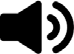 Provide contact information at the end of the presentationTips:Have notes or a script to guide youIf English is not your first language, or if you struggle with public speaking, don’t worry! That is the benefit of having slides that can highlight what you would like to say. You are not the only one who might struggle in this type of situation, and also remember that you are presenting research that is documented in your paper. You can further explain concepts and answer questions in the dedicated Q&A time.Consider including the description of an actual experience in your remarks, if possible (this is known as storytelling) – adults are more likely to remember a story than a theoryAvoid dead air (long period of silence with no speaking)